Приложение к постановлению администрации МО Татаро-Каргалинский сельсовет Сакмарского района Оренбургской областиот 27.10.2017 №273-пОРЕНБУРГСКАЯ ОБЛАСТЬМУНИЦИПАЛЬНОЕ ОБРАЗОВАНИЕ ТАТАРО-КАРГАЛИНСКИЙ СЕЛЬСОВЕТ САКМАРСКОГО РАЙОНА ОРЕНБУРГСКОЙ ОБЛАСТИМУНИЦИПАЛЬНАЯ ПРОГРАММА«Формирование комфортной городской среды на территории муниципального образования Татаро-Каргалинский сельсовет Сакмарского района Оренбургской области на 2018-2022 годы»в рамках реализации приоритетного проекта «Формирование комфортной городской среды»  (далее – муниципальная программа)СРОК РЕАЛИЗАЦИИ: 2018-2022 ГОДЭТАПЫ РЕАЛИЗАЦИИ: НЕ ВЫДЕЛЯЮТСЯПАСПОРТмуниципальной программыСписок определений, используемых в муниципальной программеВ муниципальной программе используются следующие определения:благоустройство территории –совокупность работ по инженерной подготовке территории, устройству дорог, покрытий, развитию коммуникационных сетей, сооружений коммунальной инфраструктуры и мероприятий по обеспечению безопасности и художественной выразительности городской среды, озеленению территории, санитарной очистке, охране от загрязнения воздушного бассейна, открытых водоемов и почвы, снижению уровня шума и др., осуществляемых в целях создания здоровых, удобных и культурных условий жизни населения путем взаимоувязанного применения средств ландшафтной и садово-парковой архитектуры, пластической организации и покрытия поверхности земли, оборудования территории и застройки устройствами для безопасности и удобства использования, средств освещения и цветового решения участков территории, зданий и сооружений, декоративного озеленения и пластики, визуальной информации и рекламы, иных средств, в том числе по подготовке проектной документации по благоустройству территорий;бульвар – это аллея или полоса зелёных насаждений вдоль улицы, вдоль берега реки, предназначенная для прогулок, пешеходного движения, кратковременного отдыха, защищают тротуары и здания от пыли и шума. малые архитектурные формы –элементы благоустройства, используемые для дополнения художественной композиции и организации пространств (уличное коммунально-бытовое оборудование, уличное техническое оборудование, ограждения, уличная мебель, беседки, светильники, шлагбаумы, телефонные будки (навесы), павильоны остановок общественного транспорта, устройства для оформления стационарного, мобильного и вертикального озеленения, водные устройства и т.д.);набережная –сооружение, окаймляющее береговую линию реки или других водных объектов, созданное для укрепления его, предохранения от размыва, для удобного прохода и проезда вдоль берега; наружное освещение –совокупность установок наружного освещения, предназначенных для освещения в темное время суток магистральных дорог, улиц, площадей, парков, скверов, дворов и пешеходных дорожек;минимальный перечень работ по благоустройству дворовых территорий –ремонт дворовых проездов, обеспечение освещения дворовых территорий, установка скамеек, урн;общественные территории (территории общего пользования) – территории, свободные от транспорта, в том числе пешеходные зоны, площади, улицы, скверы, бульвары, а также наземные, подземные, надземные части зданий и сооружений и др., специально предназначенные для использования неограниченным кругом лиц в целях досуга, проведения массовых мероприятий и не предоставленные физическим лицам, юридическим лицам индивидуальным предпринимателям на праве собственности, аренды, ином предусмотренном законом праве;озеленение – элемент благоустройства и ландшафтной организации территории, обеспечивающий формирование среды муниципального образования с активным использованием растительных компонентов, а также комплексный процесс, связанный с проведением работ по различным видам инженерной подготовки (вертикальная планировка, террасирование, кронирование и другое) и благоустройству озелененных территорий (непосредственная посадка деревьев, в том числе крупномеров, кустарников, создание травянистых газонов, цветников, альпинариев и розариев, устройство специализированных садов и другое);парк – озелененная территория многофункционального или специализированного направления рекреационной деятельности, предназначенная для периодического массового отдыха населения;паспорт благоустройства объекта – совокупность текстовой информации с описанием принятых архитектурно-планировочных, конструктивных решений здания, в том числе по благоустройству его территории, баланса территории, технико-экономических показателей, и графической информации с изображением цветового решения фасадов с учетом основных и дополнительных элементов и оборудования фасадов и элементов благоустройства территории с указанием средств озеленения;площадь– открытое, архитектурно обрамлённое зданиями и  зелёными насаждениями пространство, входящее в систему городских пространств;сквер – объект озеленения города, представляющий собой участок величиной около 0,15-2га, размещается на площади, перекрёстке улиц, либо на примыкающем к улице участке квартала. Планировка включает дорожки, площадки, газоны, цветники, отдельные группы деревьев, кустарников. Предназначается для кратковременного отдыха пешеходов и художественного оформления архитектурного ансамбля.улица – обустроенная и используемая для движения транспортных средств и пешеходов полоса земли либо поверхность искусственного сооружения, находящаяся в пределах населенных пунктов, в том числе магистральная дорога скоростного и регулируемого движения, пешеходная, велосипедная и парковая дорога, дорога в научно-производственных, промышленных и коммунально-складских зонах (районах);элементы благоустройства территории –декоративные, технические, планировочные, конструктивные устройства, растительные компоненты, различные виды оборудования и оформления. К элементам благоустройства относятся: искусственные и естественные покрытия поверхности земельных участков, иные части поверхности земельных участков в общественно-деловых, жилых и рекреационных зонах, не занятые зданиями и сооружениями; сооружения и места для хранения и технического обслуживания автомототранспортных средств, в том числе гаражи, парковки (автостоянки), технические средства регулирования дорожного движения; устройства наружного освещения и подсветки, рекламные и информационные конструкции; береговые сооружения и их элементы; фасады зданий, строений и сооружений, их элементы, элементы декора зданий, сооружений, дополнительное оборудование домовые (информационные) знаки, информационные указатели; ограждения (заборы, ограды, временные ограждения зоны производства работ), навесы; малые архитектурные формы, уличная мебель и иные объекты декоративного и рекреационного назначения, в том числе произведения монументального декоративного искусства (скульптуры, обелиски, стелы), памятные доски, фонтаны, бассейны, скамьи, беседки, эстрады, цветники, палисадники; элементы праздничного оформления; объекты потребительского рынка; отдельно расположенные объекты уличного оборудования, в том числе оборудованные посты контрольных служб, павильоны и навесы остановок общественного транспорта, малые пункты связи (включая телефонные будки), общественные туалеты, урны, контейнеры; наружная часть производственных и инженерных сооружений; другие элементы, используемые как составные части благоустройства. В настоящем постановлении используется понятие «дворовая территория» в значении, установленном Правилами предоставления и распределения субсидий из федерального бюджета бюджетам субъектов Российской Федерации на поддержку государственных программ субъектов Российской Федерации и муниципальных программ формирования современной городской среды, утвержденными постановлением Правительства Российской Федерации от 10.02.2017 № 169). Понятие «дизайн-проект» используется в значении, предусмотренном Приказом Министерства строительства и жилищно-коммунального хозяйства РФ от 06.04.2017 № 691/пр «Об утверждении методических рекомендаций по подготовке государственных программ субъектов Российской Федерации и муниципальных программ формирования современной городской среды в рамках реализации приоритетного проекта «Формирование комфортной городской среды» на 2018 - 2022 годы».Понятия «парковка (парковочное место)», «территории общего пользования» используются в значении, предусмотренном Градостроительным кодексом Российской Федерации. Понятие «пешеходная зона» используется в значении, предусмотренном Постановлением Правительства РФ от 23.10.1993 № 1090 «О Правилах дорожного движения». Характеристика текущего состояния благоустройства	                         села Татарская КаргалаБлагоустройство городской территории является приоритетным направлением деятельности по созданию условий для проживания жителей 	села Татарская Каргала. Объекты и элементы благоустройства должны обеспечивать комфортные и безопасные условия проживания различных групп населения, создавать привлекательный образ села.Только 0.5%    жителей села – жители многоквартирных домов, где насущна проблема соответствия степени благоустроенности дворовых территорий градостроительным, санитарно-гигиеническим и экологическим требованиям.В результате многолетней эксплуатации объекты благоустройства дворовых территорий, расположенных в существующем жилищном фонде 	села Татарская Каргала   физически и морально устарели: асфальтобетонное покрытие дворовых территорий, пешеходных зон, проездов имеет высокую степень износа; детское игровое и спортивное оборудование за многие годы эксплуатации не отвечает современным требованиям эстетической привлекательности, безопасности, а во многих дворах пришло в негодность и утилизировано;увеличение количества автотранспорта привело к росту потребности в парковочных местах на придомовых территориях, во многих дворах практически отсутствуют стоянки для автомобилей, что приводит к их хаотичной парковке, затрудняет доступ жителям к пространствам и создает визуальный дискомфорт.В связи с этим, следует создать функциональное разнообразие дворового пространства – насыщенность территорий жилых комплексов зонами, удовлетворяющими потребности и интересы различных групп населения, сохраняя гармоничное сосуществование общественных и приватных пространств.При проведении мероприятий требуется ремонт и восстановление асфальтового покрытия тротуаров, парковок, проездов, досугового пространства, создание разнообразных функциональных элементов детского и спортивного пространства, озеленения и освещения территорий. Освещение улиц, дорог, проездов и дворовых территорий позволит создать безопасность проживания, снижение количества дорожно-транспортных происшествий и нарушения общественного порядка, сформирует привлекательный облик города в вечернее время. Пешеходные зоны должны быть доступны для всех категорий граждан, в том числе для маломобильных групп населения, при любых погодных условиях.Необходимо отметить, что одним из направлений благоустройства города является благоустройство территорий общего пользования –парков, скверов, бульваров и набережной. Для защиты городского пространства от вредных факторов среды (шум, пыль, загазованность) требуется увеличение площади озеленения территорий города. Принимаемые в последнее время меры по частичному благоустройству дворовых и общественных территорий не приводят к должному результату, поскольку не основаны на комплексном и последовательном подходе к решению проблемы и не позволяют консолидировать денежные средства для достижения поставленной цели.По причине недостаточного финансирования отсутствовала возможность комплексного обустройства территории города в соответствии с нормативными требованиями.На территории села Татарская Каргала расположено 16 общественных пространств (парки, скверы и т.п). Ежегодно выделяемого объема бюджетных средств не достаточно для содержания указанных объектов. В связи с чем, в парках и скверах назрела необходимость произвести реконструкцию зеленых насаждений, газонов, цветников, восстановить освещение, насытить парки и скверы малыми архитектурными формами. Таким образом, к благоустройству дворовых и общественных территорий необходим комплексный и последовательный подход, рассчитанный на среднесрочный период, который предполагает использование программно-целевых методов, обеспечивающих увязку реализации мероприятий по срокам, ресурсам, исполнителям, а также создание эффективных инструментов общественного участия и контроля.Благоустройство территорий является одним из наиболее эффективных инструментов повышения привлекательности города в целом и отдельных его районов для проживания, работы и проведения свободного времени. Успешная реализация программы позволит значительно улучшить внешний облик города, обеспечит стабильность функционирования города, а также комфортные и безопасные условия проживания и жизнедеятельности его населения,  обеспечит благоприятную, комфортную, доступную городскую среду для жителей и гостей города, в том числе инвалидов и других маломобильных групп населения, повысит инициативность жителей в участии реализации программных мероприятий, направленных на благоустройство дворовых территорий и общественных пространств города.В целях организации процесса комплексного благоустройства по результатам оценки текущего состояния сферы благоустройства в	селе Татарская Каргала, составлены итоговые документы, содержащие инвентаризационные данные о территории и расположенных на ней элементах (паспорта благоустройства территорий), который позволят оптимизировать как процесс ухода и содержания территории, так и ее дальнейшего развития (проектирование и строительство детских площадок, размещение мест отдыха, выделение дополнительных мест для парковки и т.д.). Паспорта разработаны по результатам натурного обследования территорий и расположенных на ней элементов в соответствии с требованиями, установленными правовыми актами Оренбургской области.В целях организации процесса комплексного благоустройства по результатам оценки текущего состояния сферы благоустройства, в том числе оценки состояния дворовых территорий, составлен итоговый документ, содержащий инвентаризационные данные о территории и расположенных на ней элементах – паспорт благоустройства села Татарская Каргала.Паспорт благоустройства приведен в приложении 2  к приложению к постановлению.Приоритеты муниципальной политикив сфере благоустройства муниципального образованияТатаро-Каргалинский сельсовет Сакмарского района Оренбургской области,цели и задачи муниципальной программыПриоритеты муниципальной политики в сфере благоустройства определены паспортом Приоритетного проекта «Формирование комфортной городской среды», утвержденном президиумом Совета при Президенте Российской Федерации по стратегическому развитию и приоритетным проектам (протокол от 18 апреля 2017 г. № 5), Концепцией долгосрочного социально-экономического развития Российской Федерации на период до 2020 года, утвержденной распоряжением Правительства Российской Федерации от 17.11.2008 № 1662-р, стратегией развития Оренбургской области до 2020 года и на период до 2030 года, утвержденной постановлением Правительства Оренбургской области от 20.08.2010 № 551-пп.Приоритетами муниципальной политики в области благоустройства городской среды являются:обеспечение надлежащего содержания и благоустройства общественных территорий;обеспечение надлежащего содержания и ремонта объектов и элементов благоустройства городских территорий;создание новых общественных территорий, объектов и элементов благоустройства;создание условий для системного повышения качества и комфорта городской среды на всей территории Оренбургской области;повышение комфортности условий проживания, в том числе обеспечение доступности городской среды для инвалидов и маломобильных групп населения;формирование городской среды, сочетающей современное жилищное строительство и историко-архитектурное прошлое, обеспечивающей комфорт и безопасность проживания, заинтересованность жителей вкладывать свои ресурсы и силы в свой город и связывать собственное благополучие с развитием города.Целью муниципальной программы является формирование единых подходов к благоустройству городской территории, вовлечение населения в формирование и поддержание высокого качества городской среды, создание инфраструктуры с продуманным дизайном, учитывающей потребности всех жителей: детей, пенсионеров, пешеходов, автовладельцев, любителей спорта и людей с ограниченными возможностями.Для достижения поставленной цели необходимо решение задач по: благоустройству дворовых территорий муниципального образования Татаро- Каргалинский сельсовет Сакмарского района Оренбургской области ; благоустройству общественных территорий муниципального образования Татаро-Каргалинский сельсовет Сакмарского района Оренбургской области;благоустройство территорий, находящихся в ведении юридических лиц и индивидуальных предпринимателей;формированию системы инструментов общественного участия в принятии решений по вопросам благоустройства города.Ожидаемые результаты реализации муниципальной программы Благоустройство качественно характеризует условия проживания людей и степень комфортности жилья, влияет на формирование культуры быта.В результате реализации муниципальной программы планируется достичь повышения удовлетворенности населения уровнем благоустройства дворовых территорий, общественных территорий, территорий индивидуальной жилой застройки, территорий, находящихся в собственности юридических лиц и индивидуальных предпринимателей.Реализация муниципальной программы приведет к созданию современной среды обитания и жизнедеятельности населения, сложится качественно новый уровень состояния сферы благоустройства.Результатом реализации муниципальной программы является: увеличение количества, площади и доли благоустроенных дворовых территорий села Татарская Каргала;увеличение количества, площади и доли благоустроенных территорий общего пользования села Татарская Каргала;увеличение количества, площади и доли благоустроенных территорий, принадлежащих юридическим лицам и индивидуальным предпринимателям;увеличение количества, площади и доли благоустроенных территорий индивидуальной жилой застройки;соответствие территорий общего пользования села Татарская Каргала критериям:безопасность – установка систем освещения и видеонаблюдения;комфорт – обеспечение всестороннего доступа на личном, общественном транспорте, велосипеде, инвалидной коляске и пешком;экологичность – наличие зеленых насаждений, развитие велосипедной инфраструктуры (дорожки, станции проката);идентичность – сохранение и развитие исторической застройки в центре;разнообразие – возможность выбора места отдыха.Реализация муниципальной программы позволит улучшить ряд показателей социально-экономического развития села Татарская Каргала: экономические (повышение налоговых поступлений в местный бюджет после благоустройства территорий, развитие туризма);демографические (повышение привлекательности мест жительства для молодых семей, снижение преступности за счет увеличения освещенности территорий);социальные (увеличение пешеходных потоков, рост публичных пространств, приспособленных для различных творческих проявлений и самореализации горожан, прогулок, занятий спортом, общения, обеспечение доступности городской среды для маломобильных групп населения и т.д.).Анализ современного состояния сферы благоустройства показывает, что вопросы благоустройства являются наиболее значимыми для жителей города и требуют наиболее пристального внимания. Современные приоритеты ведут к необходимости качественной перестройки городской среды. Жители села Татарская Каргала ожидают безопасности, комфорта, функциональности и эстетики всей территории города. При реализации муниципальной программы возможно возникновение рисков, которые могут привести к изменению сроков и препятствовать достижению планируемых результатов. Основными рисками, оказывающими влияние на конечные результаты реализации мероприятий муниципальной программы, являются:бюджетные риски, связанные с дефицитом областного и муниципального бюджетов и возможностью невыполнения обязательств по софинансированию мероприятий муниципальной программы;управленческие (внутренние) риски, связанные с неэффективным
управлением реализацией региональной и муниципальных программ,
низким качеством межведомственного взаимодействия, недостаточным
контролем над реализацией программ и т. д.риски невыполнения исполнителем обязательств, превышения стоимости проекта, риски низкого качества работ;социальные риски, связанные с низкой социальной активностью населения, отсутствием массовой культуры соучастия в благоустройстве дворовых территорий.В целях выявления и минимизации возможных рисков в процессе реализации муниципальной программы предлагается:перераспределение объемов финансирования в зависимости от динамики и темпов решения тактических задач;осуществление мониторинга выполнения муниципальной программы, регулярный анализ выполнения показателей и мероприятий муниципальной программы;при проведении конкурсных процедур предусматривать обеспечение заявки на участие в торгах, а при заключении контрактов – обеспечение контрактов;при заключении контрактов предусматривать штрафные санкции или другие меры ответственности за неисполнение договорных обязательств;привлечение жителей многоквартирных домов к активному участию в благоустройстве дворовых территорий путем проведения разъяснительной работы.Сведения о показателях (индикаторах) реализации муниципальной программы представлены в приложении 3 к приложению к постановлению.Основные мероприятия муниципальной программыВ рамках мероприятия 1. «Выполнение работ по благоустройству дворовых территорий многоквартирных домов» предусматривается разработка и реализация в соответствии с требованиями настоящей муниципальной программы дизайн-проектов, предусматривающих выполнение минимального перечня работ по благоустройству дворовых территорий (ремонт дворовых проездов, обеспечение освещения дворовых территорий, установка скамеек, урн). Реализация данного мероприятия позволит:создать комфортные и безопасные условия проживания граждан с соблюдением необходимых градостроительных, санитарных норм и правил;повысить уровень комфорта проживания с учетом обеспечения доступности маломобильных групп населения;обеспечить эффективную эксплуатацию многоквартирных домов;снизить физический износ дорожного покрытия дворовых территорий многоквартирных домов;довести техническое и эксплуатационное состояние дворовых территорий многоквартирных домов до нормативных требований;сформировать активную гражданскую позицию жителей многоквартирных домов.В рамках реализации мероприятия 2. «Выполнение работ по благоустройству общественных территорий села Татарская Каргала предусматривается разработка и реализация в соответствии с требованиями настоящей муниципальной программы дизайн-проектов, предусматривающих выполнение работ по благоустройству объектов городской среды, в том числе создание безбарьерной среды для маломобильных граждан в зоне общественных пространств.Реализация данного мероприятия позволит повысить качество городской среды, создать безбарьерную среду для маломобильных граждан в зоне общественных пространств.В рамках реализации мероприятия 3. «Выполнение работ по организации благоустройства территорий, находящихся в ведении юридических лиц и индивидуальных предпринимателей на основании заключенных соглашений о благоустройстве» предусматривается заключение с юридическими лицами и индивидуальными предпринимателями соглашений о благоустройстве прилегающей территории, границы которой определяются в соответствии с паспортом благоустройства. Реализация данного мероприятия позволит повысить уровень благоустройства территорий, находящихся в ведении юридических лиц и индивидуальных предпринимателей.Для разработки муниципальной программы орган местного самоуправления муниципального образования Татаро-Каргалинский сельсовет:1)	проводит инвентаризацию уровня благоустройства территории МО Татаро-Каргалинский сельсовет с составлением паспортов благоустройства в соответствии с положением о проведении инвентаризации дворовых и общественных территорий, территорий, находящихся в ведении юридических лиц и индивидуальных предпринимателей, уровня благоустройства индивидуальных жилых домов и земельных участков, предоставленных для их размещения на территории муниципальных образований, согласно постановлению администрации МО Татаро-Каргалинский сельсовет;2)	размещает в открытом доступе, в том числе на сайте администрации муниципального образования Татаро-Каргалинский сельсовет:а)	проект муниципальной программы и утвержденную муниципальную программу;б)	порядок общественного обсуждения проекта муниципальнойпрограммы,	.порядок и сроки представления, рассмотрения и оценки предложений граждан и организаций о включении объектов в муниципальную программу;в)	нормативные правовые акты о создании общественной комиссии;г)	порядок аккумулирования и расходования средств заинтересованных лиц, направляемых на выполнение- дополнительного перечней работ по благоустройству дворовых территорий, и механизм контроля за их расходованием;3)	проводит	общественные обсуждения и	утверждение(актуализацию) правил благоустройства поселений, соответствующих требованиям законодательства Российской Федерации;4)	утверждает муниципальную программу.В муниципальной программе предусматривается:а)	адресный перечень всех дворовых территорий МКД, нуждающихся в благоустройстве и подлежащих благоустройству в указанный период исходя из минимального перечня работ по благоустройству (очередность благоустройства определяется в порядке поступления предложений заинтересованных лиц об их участии в выполнений указанных работ);б)	адресный	перечень всех общественных	территорий,	нуждающихся в благоустройстве и подлежащих благоустройству в указанный период; в)	адресный перечень объектов недвижимого имущества (включая объекты незавершенного строительства) и земельных участков, находящихся в собственности (пользовании) юридических лиц и индивидуальных предпринимателей, подлежащих благоустройству не позднее 2022 года за счет средств указанных лиц  в соответствии с соглашениями, заключенными с органами местного самоуправления;г)	мероприятия по инвентаризации уровня благоустройства индивидуальных жилых домов и земельных участков, предоставленных для их размещения, с заключением по результатам инвентаризации соглашений с собственниками (пользователями) указанных домов (земельных участков) об их благоустройстве не позднее 2022 года в соответствии с требованиями утвержденных в муниципальном образовании правил благоустройства.К минимальному перечню работ по благоустройству дворовых территорий МКД относятся;-ремонт дворовых проездов;-освещение дворовых территорий;-установка скамеек;-установка урн для мусора.К дополнительному перечню работ по благоустройству дворовых территорий МКД относятся;-устройство парковочных карманов (асфальтобетонные и щебеночные покрытия);-устройство новых пешеходных дорожек;-отсыпка растительным грунтом газонов и палисадников за бордюрным камнем;-окраска бордюрного камня;-установка детского, игрового, спортивного оборудования, а также оборудования для хозяйственных площадок (коврочистки, стойки для сушки белья и др.);-устройство травмобезопасных покрытий из резиновой крошки под детское, игровое, спортивное оборудование с обустройством основания под такое покрытие (асфальт, бетон);-устройство спортивных площадок для игры в футбол, волейбол, баскетбол- с ограждением по периметру, устройством травмобезопасных покрытий на них (резиновое покрытие, искусственная трава);-установка ограждений газонов, палисадников, детских, игровых, спортивных площадок, парковок;-озеленение территорий, которое включает в себя посадку деревьев, кустарников, газонов, снос и кронирование деревьев, корчевание пней, другое; -работы по демонтажу различных конструкций (металлических, бетонных, деревянных) для последующего благоустройства территорий под ними;-отсыпка, планировка и выравнивание газонов, палисадников, детских, игровых, спортивных и хозяйственных площадок,, вазонов, цветочниц;-устройство подпорных стен для укрепления откосов и грунтов на дворовых территориях с их оштукатуриванием, окраской, иной облицовкой или без таковых работ;-устройство лестничных маршей, спусков (из бордюрного камня или бетонных заводского изготовления) с оборудованием их металлическими поручнями;-устройство пандусов для обеспечения беспрепятственного перемещения по дворовой территории МКД маломобильных групп населения;-установка ограждающих устройств (бетонные, металлические столбики для ограждения парковок, тротуаров, детских игровых площадок (кроме шлагбаумов и автоматических ворот); установка вазонов, цветочниц; ремонт отмоток МКД;-иные виды работ.К основному перечню работ по благоустройству наиболее посещаемой муниципальной территории общего пользования относятся:-	благоустройство парков;-	освещение улицы/парка;-устройство многофункциональной детской спортивно-игровой площадки;-благоустройство территории возле общественного здания (как правило, дом культуры или библиотека);	-реконструкция пешеходных зон (тротуаров) с обустройством зон отдыха (лавочек и пр.) на конкретной улице;-обустройство родников;-благоустройство пустырей;-благоустройство или организация муниципальных рынков;-благоустройство иных общественных территорий муниципального образования.Адресные перечни территорий, подлежащих благоустройству, на очередной финансовый год формируются на основании предложений собственников помещений в МКД, собственников иных зданий и сооружений, расположенных в границах территории, подлежащих благоустройству (далее - заинтересованные лица), с учетом проведенной инвентаризации и ресурсного обеспечения муниципальной программы и утверждаются нормативным документом администрации муниципального образования Татаро-Каргалинский сельсовет. В муниципальной программе предусматривается:а)	финансовое и трудовое участие граждан и заинтересованных лиц, при этом:-реализация мероприятий по благоустройству дворовых территорий исходя из минимального перечня работ осуществляется без финансового участия заинтересованных лиц;-реализация мероприятий по благоустройству дворовых территорий исходя из дополнительного перечня работ осуществляется при финансовом участии заинтересованных лиц в объеме не менее 10,0 процента от общей стоимости таких работ;-порядок аккумулирования и	расходования средств заинтересованных лиц, направляемых на выполнение дополнительного перечня работ по благоустройству дворовых территорий, и механизм контроля за их расходованием, а также порядок трудового участия граждан в выполнении минимального перечня устанавливаются постановлением администрации МО Татаро-Каргалинский сельсовет;б)	привлечение к участию в разработке дизайн-проектов специалистов архитектурных специальностей вузов, в том числе выпускников, и архитекторов;в)	проведение мероприятий по благоустройству с учетом необходимости обеспечения физической, пространственной, и информационной доступности зданий, сооружений, территорий для инвалидов и других маломобильных групп населения, в  том числе создание безбарьерной среды для маломобильных граждан в зоне общественных пространств;г)	проведение мероприятий по поддержанию текущего уровня благоустройства (освещение, озеленение, уборка территорий, другое);д)	синхронизация с реализуемыми федеральными, областными, муниципальными программами (планами) строительства (реконструкции и ремонта) объектов недвижимого имущества, дорог и линейных объектов, в том числе с приоритетным проектом «Безопасные и качественные дороги».Постановлением администрации МО Татаро-Каргалинский сельсовет утверждается порядок общественного обсуждения проекта муниципальной программы, порядок и сроки представления, рассмотрения и оценки предложений граждан и организаций по планируемым объектам благоустройства .Разработка сметной документации и дизайн-проектов осуществляется по результатам рассмотрения и оценки предложений граждан и организаций, проведения общественные обсуждений и определения перечня работ по благоустройству конкретной территории.Дизайн-проект подлежит согласованию с жителями и заинтересованными лицами.Одним из важных критериев формирования и реализации муниципальной программы, а также одной из задач муниципальной программы является создание универсальных механизмов вовлечения заинтересованных граждан, организаций в реализацию мероприятий по благоустройству территорий муниципальных образований.Основными мероприятиями в рамках реализации указанной задачи является привлечение граждан и организаций к обсуждению проектов по благоустройству дворовых и общественных территорий.Вовлечение граждан и общественных организаций в процессы обсуждения проекта муниципальной программы, отбора дворовых территорий, общественных территорий для включения в муниципальную программу осуществляется в соответствии с пунктом 3.5 методических рекомендаций по подготовке государственных программ субъектов Российской Федерации и муниципальных программ формирования комфортной городской среды в рамках реализации приоритетного проекта «Формирование комфортной городской среды» на 2018-2022 годы, утвержденных приказом Минстроя России от б апреля 2017 года № 691/пр.Мероприятия по обеспечению вовлечения граждан, заинтересованных организаций в процесс обсуждения проекта муниципальной программы предполагают информирование граждан осуществлять посредством проведения информационно-разъяснительной работы, размещения материалов в печатных и электронных средствах массовой информации, проведения конкурсов и т.п.Все решения, касающиеся благоустройства муниципальных территорий общего пользования, принимаются открыто и гласно,  с учетом мнения жителей МО Татаро-Каргалинский сельсовет.Информация о реализации муниципальной программы размещается в государственной информационной системе жилищно-коммунального хозяйства (ГИС ЖКХ).В целях осуществления контроля за ходом реализации муниципальной программы образуется межведомственная комиссия под председательством главы администрации МО Татаро-Каргалинский сельсовет.На уровне муниципального образования формируется общественная комиссия из представителей органов местного самоуправления, политических партий и движений, общественных организаций, иных лиц (далее - муниципальная общественная комиссия) для организации обсуждения, проведения комиссионной опенки предложений заинтересованных лиц, а также для осуществления контроля за реализацией: муниципальной программы после ее утверждения в установленном порядке.Организация деятельности муниципальной общественной комиссии осуществляется в соответствии с положением об общественной комиссии, утвержденной с учетом типовой формы, подготовленной Минстроем России. При этом проведение заседании муниципальной общественной комиссии рекомендуется осуществлять в открытой форме с использованием видеофиксации с последующим размещением соответствующих записей, протоколов заседаний в открытом доступе на сайте органа местного самоуправления.Информация о ходе реализации муниципальной программы размещается на официальном сайте Администраций МО Татаро-Каргалинский сельсовет в сети Интернет.В рамках выполнения задачи по обеспечению проведения мероприятий поблагоустройству	территорий	муниципальных образований в соответствии с едиными требованиями предусмотрены следующие мероприятия:-	основное мероприятия 1 «Благоустройство дворовых территорий многоквартирных домов», предусматривающее проведение мероприятий по благоустройству дворовых территорий МКД;-	основное мероприятие 2 «Благоустройство общественных территорийМО Татаро-Каргалинский сельсовет	предусматривающее проведениемероприятий по благоустройству общественных территорий;Мероприятия по благоустройству территорий включают в себя разработку и реализацию в соответствии с требованиями муниципальной программы дизайн-проектов, предусматривающих выполнение работ по благоустройству объектов городской среды, в том числе создание безбарьерной среды для инвалидов и маломобильных групп населения, в зоне дворовых и общественных пространств.В результате реализации мероприятий муниципальной программы ожидается снижение доли неблагоустроенных дворовых и муниципальных территорий общего пользования.Ресурсное обеспечение реализации муниципальной программы Перечень основных мероприятий, ресурсное обеспечение (объемы финансирования) реализации муниципальной программы с указанием направления расходования средств, источники финансирования и сроки реализации каждого мероприятия, приведены в приложении 4 к приложению к постановлению.Общий объем финансирования программы – 84000 тыс. руб., в том числе:по годам реализации:2018 год – 20400 тыс. руб.;2019 год –  8000 тыс. руб.;2020 год – 15400 тыс. руб.;2021 год – 16200 тыс. руб.;2022 год – 24000 тыс. руб.по источникам финансирования:бюджет МО Татаро-Каргалинский сельсовет –4770 тыс. руб.;бюджет Оренбургской области –69630 тыс. руб.;федеральный бюджет–9600 тыс. руб.Предполагается дополнительное привлечение средств внебюджетных источников, в том числе средств юридических лиц и средств собственников помещений.Мероприятия по инвентаризацииуровня благоустройства индивидуальных жилых домов и земельных участков, предоставленных для их размещенияИнвентаризация уровня благоустройства индивидуальных жилых домов и земельных участков, предоставленных для их размещения, осуществляется в соответствии с Порядком проведения инвентаризации, установленным Правительством Оренбургской области.По результатам инвентаризации осуществляется заключение соглашений с собственниками (пользователями) жилых домов, собственниками (землепользователями) земельных участков об их благоустройстве не позднее 2020 года в соответствии с требованиями Правил благоустройства территории муниципального образования Татаро-Каргалинский сельсовет Сакмарского района Оренбургской области, утвержденных решением Совета депутатов Татаро-Каргалинский сельсовет Сакмарского района Оренбургской области от ___№___.7. Анализ рисков реализации Программы      При реализации мероприятий данной муниципальной программы могут возникнуть следующие риски: финансовые, организационные, технологические.1. Финансовые риски - уменьшение объема запланированного финансирования или возникновение потребности в дополнительном финансировании в связи с увеличением стоимости работ. Управление данными рисками будет осуществляться по мере их возникновения, разработка дополнительного нормативного акта не требуется.2.  Организационные риски - нарушение сроков поставки материалов и оборудования, увеличение сроков выдачи и согласования исходно-разрешительной документации.Управление данными рисками будет осуществляться но мере их возникновения, разработка дополнительного нормативного акта не требуется.3.Технологические	риски -	невозможность	выполнениязапланированных мероприятий,  в связи с выявлением факторов техногенного характера (например, невозможность производства работ, поставки материалов и оборудования в связи с погодными условиями, со стихийными бедствиями;  выявление	действующих	инженерных коммуникаций, не нанесенных на топографическую основу, изменение состава работ после разработки проектной документации).Решение данных проблем может потребовать дополнительного бюджетного финансирования и пересмотра сроков выполнения работ. Управление данными рисками будет осуществляться по мере их возникновения, разработка дополнительного нормативного акта не требуется.   К мерам управления рисками с целью минимизации их влияния на достижение цели муниципальной программы относятся: планирование и прогнозирование.Риск, связанный с нарушением конечных результатов муниципальной программы, является типичным при выполнении муниципальной программы, и на его минимизацию направлены меры по планированию работ, в частности, формирования плана реализации муниципальной программы, содержащего перечень мероприятий муниципальной программы.В случае оказания влияния одного или нескольких факторов на достижение запланированных показателей муниципальной программы ответственный исполнитель вносит предложения о внесении изменений в перечни и состав мероприятий, сроки их реализации, а также в объемы бюджетных ассигнований на реализацию мероприятий в пределах утвержденных лимитов бюджетных ассигнований, предусмотренных планом реализации муниципальной программы на соответствующий год.8. Сведения об основных мерах правового регулирования в сфере реализации муниципальной программы   Изменений правого регулирования в сфере реализации муниципальной программы не планируется.9. Прогноз ожидаемых результатов реализации муниципальной программыРеализация муниципальной программы позволит достичь следующих результатов:а) благоустройство территорий, прилегающих к многоквартирным жилым домам, в результате количество благоустроенных дворовых территорий в целом по МО в 2022 году составит 100 %.Необходимым условием реализации программы является проведение мероприятий по благоустройству дворовых и общественных территорий с учетом необходимости обеспечения физической, пространственной и информационной доступности зданий, сооружений и общественных территорий для инвалидов и других маломобильных групп населения.	.Для реализации мероприятий муниципальной программы определены: '-минимальный перечень работ по благоустройству дворовых территорий многоквартирных домов, с приложением визуализированного перечня образцов элементов благоустройства, предполагаемых к размещению на дворовой территории. (Приложение 4 к Программе)-дополнительный перечень работ по благоустройству дворовых территорий многоквартирных домов,-порядок аккумулирования и расходования средств заинтересованных  лиц, направляемых на выполнение дополнительного перечней работ по благоустройству дворовых территорий и механизм контроля за их расходованием, а также порядок и форма участия (финансовое и (или) трудовое участие граждан в выполнении указанных работ,-порядок разработки, обсуждения заинтересованными лицами и утверждения дизайн - проектов благоустройства дворовой территории, включенных  в муниципальную программу на 2018-2022 годы.б)достижение определённых результатов при проведении мероприятий по благоустройству общественных территорий напрямую зависит от объёмов финансирования.10. Система управления реализацией Программой10.1. Ответственным исполнителем программы является Администрация МО Татаро-Каргалинский сельсовет (далее по тексту - Администрация).10.2. Ответственный исполнитель муниципальной программы:а) координирует	деятельность исполнителей но реализации муниципальной программы, отдельных мероприятий муниципальной программы;б) выполняет функции исполнителя муниципальной программы в части, касающейся его полномочий (проводит отбор предоставленных заявок с целью формирования адресных перечней дворовых территорий МКД на соответствующий год и общественных территорий на соответствующий год; (Приложение 3 к Программе)в) предоставляет	по запросу сведения, необходимые для проведения мониторинга реализации муниципальной программы, проверки отчетности реализации муниципальной программы:г) запрашивает	у участников муниципальной программы информацию, необходимую для подготовки отчетов о реализации муниципальной программы, проведения . оценки эффективности реализации муниципальной программы и ответов на запросы;д) осуществляет оценку эффективности реализации муниципальной программы, а также реализации мероприятий, входящих в муниципальную программу, путем определения степени достижения целевых показателей программы и полноты использования средств;е) готовит годовой отчет о реализации муниципальной программы и представляет его в установленном порядке.10.3. На реализацию программы могут повлиять внешние риски, а именно: .а) при размещении муниципальных заказов согласно Федеральному закону от 5 апреля 2013 года N 44-ФЗ "О контрактной системе в сфере закупок товаров, работ, услуг для обеспечения государственных и муниципальных нужд" некоторые процедуры торгов могут не состояться в связи с отсутствием претендентов. Проведение повторных процедур приведет к изменению сроков исполнения программных мероприятий;б) несвоевременное выполнение работ подрядными организациями может привести к нарушению сроков выполнения программных мероприятий;в) заключение муниципальных контрактов и договоров с организациями, которые окажутся неспособными исполнить свои обязательства;г) отказ жителей многоквартирного жилого дома, расположенного на дворовой территории, отобранной для реализации мероприятий в муниципальной программе, от участия в обязательном трудовом участии.10.4. Основными финансовыми рисками реализации программы является существенное ухудшение социально-экономической ситуации н уменьшение доходной части бюджета муниципального образования, что повлечет за собой отсутствие или недостаточное финансирование мероприятий программы, в результате чего показатели программы не будут достигнуты в полном объеме.10.5.  Способами ограничения рисков являются:а) концентрация ресурсов на решении приоритетных задач;б) изучение и внедрение положительного опыта других муниципальных образований;в) повышение результативности реализации	программы и  эффективности использования бюджетных средств;г) своевременное внесение изменений в	бюджет	МО Татаро-Каргалинский сельсовет и Программу.11.Порядок включения предложений заинтересованные лиц о включении дворовой территории и общественной территории в муниципальную программу      Включение дворовой территории многоквартирных домов и общественной территории в муниципальную программу осуществляется по результатам оценки заявок заинтересованных лиц исходя из даты предоставления	таких предложений при условии соответствия требованиям, установленным в Порядке, утвержденным постановлением Администрации МО	Татаро-Каргалинский сельсовет.	    Очерёдность    благоустройства определяется в порядке поступления предложений заинтересованных лиц об их участии в выполнении работ указанных работ.I2.Порядок разработки, обсуждения с заинтересованными лицами и утверждения дизайн-проекта благоустройства.   Разработка, обсуждение с заинтересованными лицами и утверждение дизайн-проектов благоустройства территории, включенной в муниципальную программу с включением в него текстового и визуального описания проекта благоустройства, перечня (в том числе в виде соответствующих визуализированных изображений) элементов благоустройства, предполагаемых к размещению на соответствующей территории,  осуществляется в соответствии с Порядком разработки, обсуждения с заинтересованными лицами и утверждения дизайн-проектов благоустройства дворовой территории, согласно постановлению администрации МО Татаро-Каргалинский сельсовет.13. Ожидаемый социально-экономический эффект и критерии оценки выполнения ПрограммыОжидаемый социально-экономический эффект:-прогнозируемые конечные результаты реализации муниципальной программы предусматривают повышение уровня благоустройства муниципального образования, улучшение санитарного содержания территорий,- в результате реализации муниципальной программы ожидается создание условий, обеспечивающих комфортные условия для работы и отдыха населения на территории муниципального образования.Эффективность муниципальной программы оценивается по следующим, показателям:-доля благоустроенных дворовых территорий МКД от общего количества дворовых территорий МКД;-доля благоустроенных муниципальных территорий общего пользования от общего количества таких территорий.В результате реализации муниципальной программы ожидается:-улучшение экологической обстановки и создание среды, комфортной для проживания жителей муниципального образования;совершенствование эстетического состояния территории муниципального образования.Приложение 1к приложению к постановлению администрации Татаро-Каргалинский сельсовет Сакмарского района Оренбургской областиот 27.10.2017 №273-пХАРАКТЕРИСТИКА текущего состояния благоустройствасела Татарская КаргалаПриложение 2к приложению к постановлению администрации Татаро-Каргалинский сельсовет Сакмарского района Оренбургской областиот 27.10.2017 №273-пПАСПОРТблагоустройства села Татарская Каргала
по состоянию на  сентябрь 2017 годаI. Общественные территорииII. Дворовые территорииПриложение 3к приложению к постановлению администрации Татаро-Каргалинский сельсовет Сакмарского района Оренбургской области от 27.10.2017 №273-пСВЕДЕНИЯо показателях (индикаторах)реализациимероприятий муниципальной программыПриложение 4к приложению к постановлению администрации Татаро-Каргалинский сельсовет Сакмарского района Оренбургской областиот 27.10.2017 №273-пПЕРЕЧЕНЬосновных мероприятий и ресурсное обеспечение реализации муниципальной программыПриложение 5к приложению к постановлению администрации Татаро-Каргалинский сельсовет Сакмарского района Оренбургской области от 27.10.2017 года №273-пАдресный перечень территорий села Татарская Каргала, подлежащих благоустройству в 2018-2022 годах                                                               Приложение №6 к программе «Формирование   комфортной городской среды на территории муниципального образования Татаро-Каргалинский сельсовет  Сакмарского района Оренбургской области в 2018-2022 годах»Единичные расценки на ремонт дворовых проездов                                                                         Приложение №7к программе «Формирование   комфортной городской среды на территории муниципального образования Татаро-Каргалинский сельсовет  Сакмарского района Оренбургской области в 2018-2022 годах»Единичные расценки на освещение дворовых территорий                                                                         Приложение №8к программе «Формирование   комфортной городской среды на территории муниципального образования Татаро-Каргалинский сельсовет  Сакмарского района Оренбургской области в 2018-2022 годах»                       Единичные расценки на установку скамьи			Единичные расценки на установку урны                                                                         Приложение №9к программе «Формирование   комфортной городской среды на территории муниципального образования Татаро-Каргалинский сельсовет  Сакмарского района Оренбургской области в 2018-2022 годах»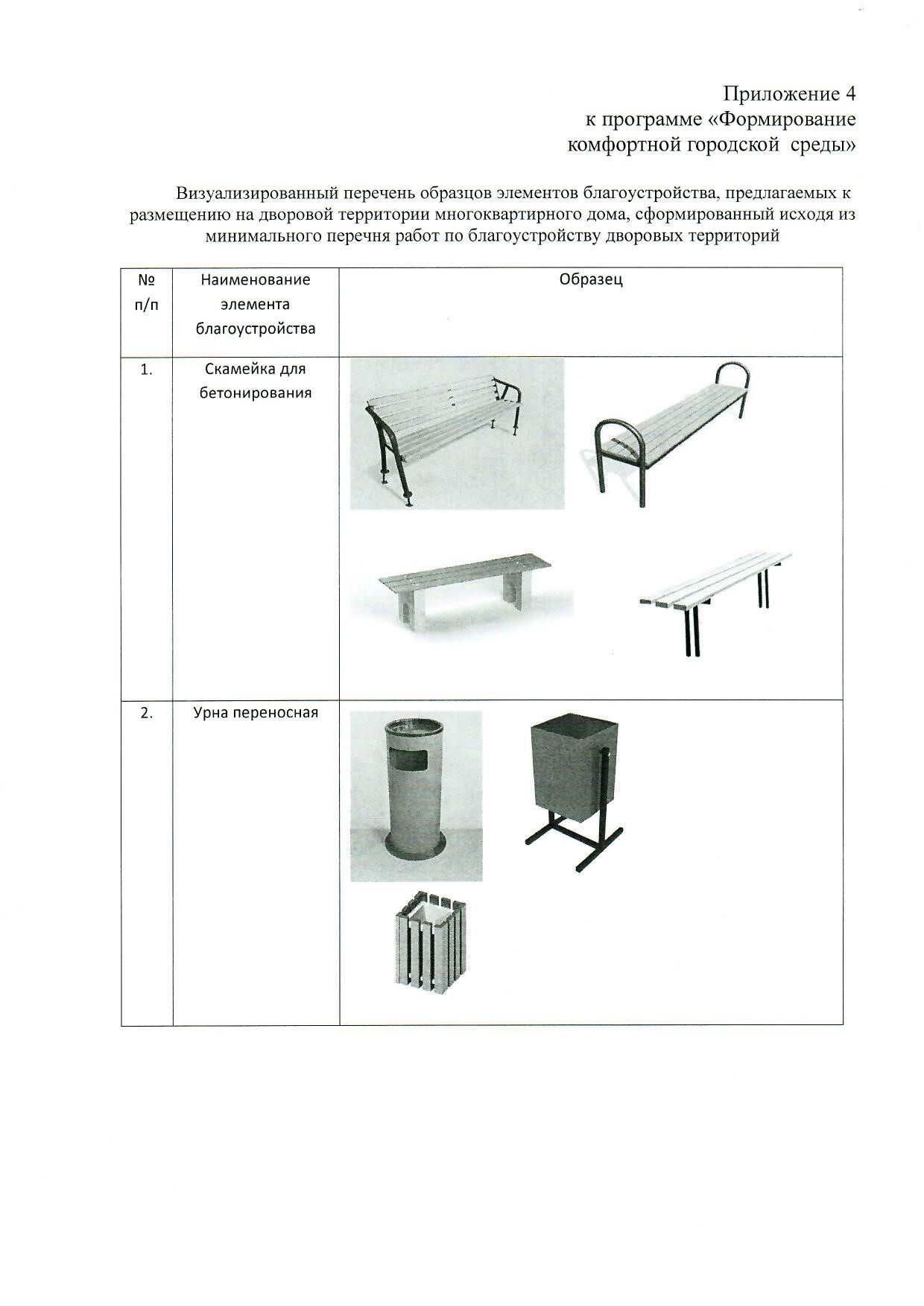 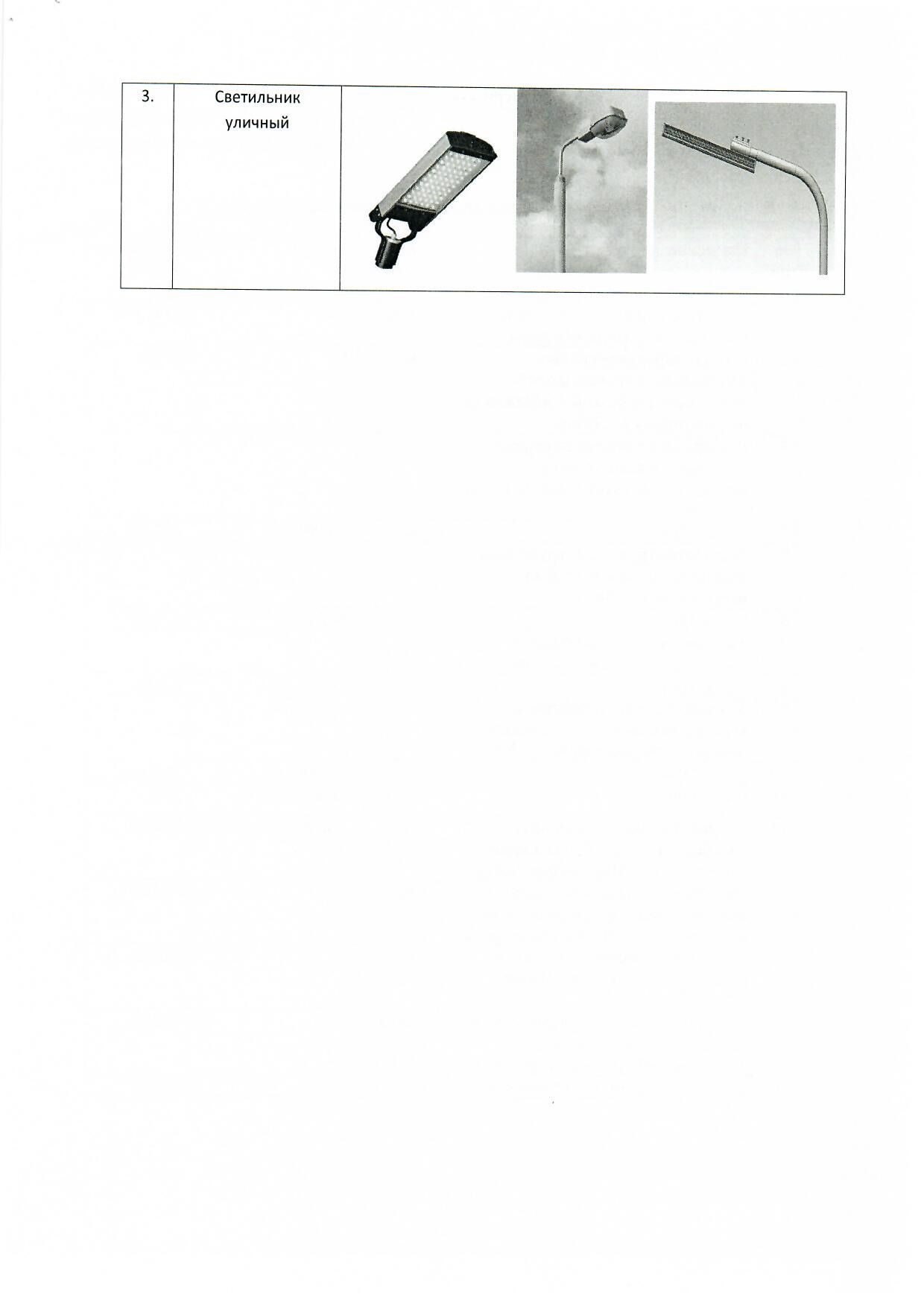 Основание для разработки муниципальной программыПостановление Правительства РФ от 10.02.2017 № 169 «Об утверждении Правил предоставления и распределения субсидий из федерального бюджета бюджетам субъектов Российской Федерации на поддержку государственных программ субъектов Российской Федерации и муниципальных программ формирования современной городской среды»Приказ Министерства строительства и жилищно-коммунального хозяйства РФ от 06.04.2017 № 691/пр «Об утверждении методических рекомендаций по подготовке государственных программ субъектов Российской Федерации и муниципальных программ формирования современной городской среды в рамках реализации приоритетного проекта «Формирование комфортной городской среды» на 2018 - 2022 годы»Постановление Правительства Оренбургской области от 15.03.2017 № 189-п «О внесении изменений в постановление Правительства Оренбургской области от 30.08.2013 № 739-п»Постановление Правительства Оренбургской области об утверждении региональной программы на 2018-2022 годыОтветственный исполнитель муниципальной программыАдминистрация  муниципального образования Татаро-Каргалинский сельсовет Сакмарского района Оренбургской областиУчастники муниципальнойпрограммы Администрация  муниципального образования Татаро-Каргалинский сельсовет Сакмарского района Оренбургской областиСоисполнители муниципальной программы-Целимуниципальной программыФормирование единых подходов к благоустройству городской территории, вовлечение населения в формирование и поддержание высокого качества городской среды, создание инфраструктуры с продуманным дизайном, учитывающей потребности всех жителей города.Задачи муниципальной программыБлагоустройство дворовых территорий села Татарская Каргала.2. Благоустройство общественных территорий села Татарская Каргала.Благоустройство территорий, находящихся в ведении юридических лиц и индивидуальных предпринимателей.Формирование системы инструментов общественного участия в принятии решений по вопросам благоустройства города.Целевые показатели (индикаторы) муниципальной программыКоличество благоустроенных дворовых территорий.Площадь благоустроенных дворовых территорий.Доля благоустроенных дворовых территорий от общего количества дворовых территорий.Охват населения благоустроенными дворовыми территориями.Количество благоустроенных общественных территорий.Площадь благоустроенных общественных территорий.Доля благоустроенных общественных территорий от общего количества таких территорий.Площадь благоустроенных общественных территорий, приходящихся на 1 жителя села Татарская Каргала.Количество заключенных соглашений о благоустройстве объектов недвижимого имущества (включая объекты, не завершенные строительством) и земельных участков, подлежащих благоустройству не позднее 2022 года и,  находящихся в собственности юридических лиц и индивидуальных предпринимателей, между администрацией муниципального образования Татаро-Каргалинский сельсовет Сакмарского района Оренбургской области и юридическими лицами, индивидуальными предпринимателями за счет средств указанных лиц.Этапы и сроки реализации муниципальной программы2018-2022 годЭтапы не выделяютсяОбъем и источники финансирования муниципальной программыОбщий объем финансирования 84000 тыс. рублей, в том числепо источникам финансирования:средства федерального бюджета – 9600 тыс. рублей;средства областного бюджета – 69630 тыс. рублей;средства муниципального бюджета – 4770 тыс. рублей.по годам реализации:2018 год -20400 тыс. руб.;2019 год -8000 тыс. руб.,2020 год-15400 тыс. руб.;2021 год-16200 тыс. руб.;2022 год- 24000 тыс. руб.Ожидаемые результаты реализации муниципальной программыУвеличение количества, площади и доли благоустроенных дворовых территорий села Татарская Каргала.Увеличение количества, площади и доли благоустроенных территорий общего пользования села Татарская Каргала.Увеличение количества, площади и доли благоустроенных территорий, принадлежащих юридическим лицам и индивидуальным предпринимателям. Увеличение количества, площади и доли благоустроенных территорий индивидуальной жилой застройки.Соответствие территорий общего пользования села Татарская Каргала критериям:безопасность – установка систем освещения и видеонаблюдения;комфорт – обеспечение всестороннего доступа на личном, общественном транспорте, велосипеде, инвалидной коляске и пешком;экологичность – наличие зеленых насаждений, развитие велосипедной инфраструктуры (дорожки, станции проката);идентичность – сохранение и развитие исторической застройки в центре;разнообразие – возможность выбора места отдыха.Наименование показателяЕдиница измерения201520162017Количество благоустроенных дворовых территорийшт000Площадь благоустроенных дворовых территорийкв.м000Доля благоустроенных дворовых территорий от общего количества дворовых территорий%000Охват населения благоустроенными дворовыми территориями (доля населения, проживающего в жилом фонде с благоустроенными дворовыми территориями от общей численности населения города)%0,50,50,5Количество площадок, специально оборудованных для отдыха, общения и проведения досуга разными группами населенияшт000Площадь площадок, специально оборудованных для отдыха, общения и проведения досуга разными группами населениякв.м000Доля населения, имеющего удобный пешеходный доступ к площадкам, специально оборудованным для отдыха, общения и проведения досуга, от общей численности населения %Количество общественных территорий (парки, скверы, набережные и т.д.)шт456Доля благоустроенных общественных территорий от общего количества таких территорий%5,26,06,4Площадь благоустроенных общественных территорий  от общего количества таких территорийкв.мПлощадь благоустроенных общественных территорий, приходящихся на 1 жителя села Татарская Каргалакв.м8,69,9310,58№
п/пНаименование показателяЕдиница измеренияКоличество1.Количество общественных территорий (далее - территории) - всего, из них:единиц161.территорий массового отдыха населения (парки, скверы, другое)единиц41.наиболее посещаемых муниципальных территорий общего пользования (центральные улицы, аллеи, площади, другое)единиц122.Количество благоустроенных территорий - всего, из них:единиц62.территорий массового отдыха населения (парки, скверы, другое)единиц02.наиболее посещаемых муниципальных территорий общего пользования (центральные улицы, аллеи, площади, другое)единиц63.Доля благоустроенных территорий в общем количестве территорийпроцентов37,54.Общая численность населения муниципального образованиятыс. человек4, 2725.Численность населения, имеющего удобный пешеходный доступ к основным площадкам территорийтыс. человек1,6446.Доля населения, имеющего удобный пешеходный доступ к основным площадкам территорийпроцентов387.Площадь территорий - всего, из них:кв. метров7071007.территорий массового отдыха населения (парки, скверы, другое)кв. метров6466007.наиболее посещаемых муниципальных территорий общего пользования (центральные улицы, аллеи, площади, другое)кв. метров605008.Площадь  благоустроенных территорий - всего, из них:кв. метров452288.территорий массового отдыха населения (парки, скверы, другое)кв. метров08.наиболее посещаемых муниципальных территорий общего пользования (центральные улицы, аллеи, площади, другое)кв. метров452289.Количество площадок, специально оборудованных для отдыха, общения и проведения досуга разными группами населения (спортивные площадки, детские площадки, площадки для выгула собак, другое)единиц410.Площадь площадок, специально оборудованных для отдыха, общения и проведения досуга разными группами населения (спортивные площадки, детские площадки, площадки для выгула собак, другое)кв. метров5250511.Площадь благоустроенных территорий, приходящихся на одного жителякв. метров на одного жителя10,58N
п/пНаименование показателяЕдиница измеренияКоличество1.Количество территорий - всего,единиц11.из них полностью благоустроенныхединиц-2.Доля благоустроенных дворовых территорий в общем количестве дворовых территорийпроцентов03.Количество многоквартирных домов на территориях - всего,единиц13.из них на благоустроенных территорияхединиц04.Общая численность населения муниципального образованиятыс. человек4,2725.Численность населения, проживающего в жилом фонде с благоустроенными дворовыми территориямитыс. человек06.Доля населения, проживающего в жилом фонде с благоустроенными дворовыми территориями, в общей численности населения в населенном пунктепроцентов07.Общая площадь территорий - всего,кв. метров26887.из них площадь благоустроенных территорийкв. метров8.Количество и площадь площадок на дворовых территориях - всего, их них:единиц/кв. метр08.детских площадокединиц/кв. метр08.контейнерных площадок (выделенных)единиц/кв. метр08.спортивных площадокединиц/кв. метр0Наименование мероприятия/Наименование показателя (индикатора)Единица измерения20182019202020212022Мероприятие 1.Выполнение работ по благоустройству дворовых территорий многоквартирных домовМероприятие 1.Выполнение работ по благоустройству дворовых территорий многоквартирных домовМероприятие 1.Выполнение работ по благоустройству дворовых территорий многоквартирных домовМероприятие 1.Выполнение работ по благоустройству дворовых территорий многоквартирных домовМероприятие 1.Выполнение работ по благоустройству дворовых территорий многоквартирных домовМероприятие 1.Выполнение работ по благоустройству дворовых территорий многоквартирных домовМероприятие 1.Выполнение работ по благоустройству дворовых территорий многоквартирных домовМероприятие 1.Выполнение работ по благоустройству дворовых территорий многоквартирных домовКоличество благоустроенных дворовых территорийшт01111Площадь благоустроенных дворовых территорийкв.м02688268826882688Доля благоустроенных дворовых территорий от общего количества дворовых территорий%0100100100100Охват населения благоустроенными дворовыми территориями(доля населения, проживающего в жилом фонде с благоустроенными дворовыми территориями от общей численности населения города)Количество площадок, специально оборудованных для отдыха, общения и проведения досуга разными группами населенияшт04444Площадь площадок, специально оборудованных для отдыха, общения и проведения досуга разными группами населениякв.м02400240024002400Доля населения, имеющего удобный пешеходный доступ к площадкам, специально оборудованным для отдыха, общения и проведения досуга, от общей численности населения села Татарская КаргалаМероприятие 2.Выполнение работ по благоустройству общественных территорий села Татарская КаргалаМероприятие 2.Выполнение работ по благоустройству общественных территорий села Татарская КаргалаМероприятие 2.Выполнение работ по благоустройству общественных территорий села Татарская КаргалаМероприятие 2.Выполнение работ по благоустройству общественных территорий села Татарская КаргалаМероприятие 2.Выполнение работ по благоустройству общественных территорий села Татарская КаргалаМероприятие 2.Выполнение работ по благоустройству общественных территорий села Татарская КаргалаМероприятие 2.Выполнение работ по благоустройству общественных территорий села Татарская КаргалаМероприятие 2.Выполнение работ по благоустройству общественных территорий села Татарская КаргалаКоличество благоустроенных общественных территорий (парки, скверы, набережные и т.д.)шт78111516Площадь благоустроенных общественных территорий  га7,1039,9810,1811,6170,71Доля благоустроенных общественных территорий от общего количества таких территорий%101414,416,4100Площадь благоустроенных общественных территорий, приходящихся на 1 жителя села Татарская Каргалакв.м16,6323,3623,8327,18165,52Мероприятие 3. Выполнение работ по организации благоустройства территорий, находящихся в ведении юридических лиц и индивидуальных предпринимателей на основании заключенных соглашений о благоустройствеМероприятие 3. Выполнение работ по организации благоустройства территорий, находящихся в ведении юридических лиц и индивидуальных предпринимателей на основании заключенных соглашений о благоустройствеМероприятие 3. Выполнение работ по организации благоустройства территорий, находящихся в ведении юридических лиц и индивидуальных предпринимателей на основании заключенных соглашений о благоустройствеМероприятие 3. Выполнение работ по организации благоустройства территорий, находящихся в ведении юридических лиц и индивидуальных предпринимателей на основании заключенных соглашений о благоустройствеМероприятие 3. Выполнение работ по организации благоустройства территорий, находящихся в ведении юридических лиц и индивидуальных предпринимателей на основании заключенных соглашений о благоустройствеМероприятие 3. Выполнение работ по организации благоустройства территорий, находящихся в ведении юридических лиц и индивидуальных предпринимателей на основании заключенных соглашений о благоустройствеМероприятие 3. Выполнение работ по организации благоустройства территорий, находящихся в ведении юридических лиц и индивидуальных предпринимателей на основании заключенных соглашений о благоустройствеМероприятие 3. Выполнение работ по организации благоустройства территорий, находящихся в ведении юридических лиц и индивидуальных предпринимателей на основании заключенных соглашений о благоустройствеКоличество заключенных соглашений о благоустройстве объектов недвижимого имущества (включая объекты, не завершенные строительством) и земельных участков, подлежащих благоустройству не позднее 2022 года и находящихся в собственности юридических лиц и индивидуальных предпринимателей, между администрациями округов и юридическими лицами, индивидуальными предпринимателями за счет средств указанных лицшт0060012001540N
п/пНаименование и содержание мероприятияСроки реализацииОтветственный исполнитель, соисполнительИсточники финансированияОбщий объем расходов(тыс. руб.)Объем расходов на реализацию мероприятий по годам (тыс. руб.)Объем расходов на реализацию мероприятий по годам (тыс. руб.)Объем расходов на реализацию мероприятий по годам (тыс. руб.)Объем расходов на реализацию мероприятий по годам (тыс. руб.)Объем расходов на реализацию мероприятий по годам (тыс. руб.)N
п/пНаименование и содержание мероприятияСроки реализацииОтветственный исполнитель, соисполнительИсточники финансированияОбщий объем расходов(тыс. руб.)20182019202020212022Задача 1. Благоустройство дворовых территорий села Татарская КаргалаЗадача 1. Благоустройство дворовых территорий села Татарская КаргалаЗадача 1. Благоустройство дворовых территорий села Татарская КаргалаЗадача 1. Благоустройство дворовых территорий села Татарская КаргалаЗадача 1. Благоустройство дворовых территорий села Татарская КаргалаЗадача 1. Благоустройство дворовых территорий села Татарская КаргалаЗадача 1. Благоустройство дворовых территорий села Татарская КаргалаЗадача 1. Благоустройство дворовых территорий села Татарская КаргалаЗадача 1. Благоустройство дворовых территорий села Татарская КаргалаЗадача 1. Благоустройство дворовых территорий села Татарская КаргалаЗадача 1. Благоустройство дворовых территорий села Татарская Каргала1.Мероприятие 1. Выполнение работ по благоустройству дворовых территорий многоквартирных домов2018-2022Администрация МО Татаро-Каргалинский сельсоветВсего1300013000001.Мероприятие 1. Выполнение работ по благоустройству дворовых территорий многоквартирных домов2018-2022Администрация МО Татаро-Каргалинский сельсоветФедеральный бюджет1.Мероприятие 1. Выполнение работ по благоустройству дворовых территорий многоквартирных домов2018-2022Администрация МО Татаро-Каргалинский сельсоветобластной бюджет1235012350001.Мероприятие 1. Выполнение работ по благоустройству дворовых территорий многоквартирных домов2018-2022Администрация МО Татаро-Каргалинский сельсоветмуниципальный бюджет65065000 Задача 2. Благоустройство общественных территорий села Татарская Каргала Задача 2. Благоустройство общественных территорий села Татарская Каргала Задача 2. Благоустройство общественных территорий села Татарская Каргала Задача 2. Благоустройство общественных территорий села Татарская Каргала Задача 2. Благоустройство общественных территорий села Татарская Каргала Задача 2. Благоустройство общественных территорий села Татарская Каргала Задача 2. Благоустройство общественных территорий села Татарская Каргала Задача 2. Благоустройство общественных территорий села Татарская Каргала Задача 2. Благоустройство общественных территорий села Татарская Каргала Задача 2. Благоустройство общественных территорий села Татарская Каргала Задача 2. Благоустройство общественных территорий села Татарская Каргала2.Мероприятие 2. Выполнение работ по благоустройству общественных территорий села Татарская Каргала2018-2022администрация МО Татаро-Каргалинский сельсоветВсего821002040067001480016200240002.Мероприятие 2. Выполнение работ по благоустройству общественных территорий села Татарская Каргала2018-2022администрация МО Татаро-Каргалинский сельсоветФедеральный бюджет2.Мероприятие 2. Выполнение работ по благоустройству общественных территорий села Татарская Каргала2018-2022администрация МО Татаро-Каргалинский сельсоветобластной бюджет779951920063651406015390228002.Мероприятие 2. Выполнение работ по благоустройству общественных территорий села Татарская Каргала2018-2022администрация МО Татаро-Каргалинский сельсоветмуниципальный бюджет410510203357408101200Задача 3. Благоустройство территорий, находящихся в ведении юридических лиц и индивидуальных предпринимателейЗадача 3. Благоустройство территорий, находящихся в ведении юридических лиц и индивидуальных предпринимателейЗадача 3. Благоустройство территорий, находящихся в ведении юридических лиц и индивидуальных предпринимателейЗадача 3. Благоустройство территорий, находящихся в ведении юридических лиц и индивидуальных предпринимателейЗадача 3. Благоустройство территорий, находящихся в ведении юридических лиц и индивидуальных предпринимателейЗадача 3. Благоустройство территорий, находящихся в ведении юридических лиц и индивидуальных предпринимателейЗадача 3. Благоустройство территорий, находящихся в ведении юридических лиц и индивидуальных предпринимателейЗадача 3. Благоустройство территорий, находящихся в ведении юридических лиц и индивидуальных предпринимателейЗадача 3. Благоустройство территорий, находящихся в ведении юридических лиц и индивидуальных предпринимателейЗадача 3. Благоустройство территорий, находящихся в ведении юридических лиц и индивидуальных предпринимателейЗадача 3. Благоустройство территорий, находящихся в ведении юридических лиц и индивидуальных предпринимателей2.Мероприятие 3.Выполнение работ по организации благоустройства территорий, находящихся в ведении юридических лиц и индивидуальных предпринимателе на основании заключенных соглашений о благоустройстве2018-2022Всего60006000002.Мероприятие 3.Выполнение работ по организации благоустройства территорий, находящихся в ведении юридических лиц и индивидуальных предпринимателе на основании заключенных соглашений о благоустройстве2018-2022Федеральный бюджет2.Мероприятие 3.Выполнение работ по организации благоустройства территорий, находящихся в ведении юридических лиц и индивидуальных предпринимателе на основании заключенных соглашений о благоустройстве2018-2022областной бюджет2.Мероприятие 3.Выполнение работ по организации благоустройства территорий, находящихся в ведении юридических лиц и индивидуальных предпринимателе на основании заключенных соглашений о благоустройстве2018-2022муниципальный бюджет6000600000№ п/пАдрес территорииДворовые территорииДворовые территорииСело Татарская Каргала, улица Советская, №41Общественные пространстваОбщественные пространстваСпортивно-парковая зона с парковкой в селе Татарская КаргалаТерритория ДШИ, с. Татарская Каргала, улица Ленина, 1С. Татарская Каргала, улица Комсомольская, 9Набережная реки Средняя Каргалка с пешеходным мостиком через рекуПарковая зона в северной части села Татарская КаргалаДетская площадка по улице Давлетьярова Ахмат-СофаДетская площадка по улице МельничнойПарк Победы в селе Татарская КаргалаПамятник героям гражданской войныДетская площадка по улице ПобедыПеречень объектов недвижимого имущества и земельных участков, находящихся в собственности (пользовании) юридических лиц и индивидуальных предпринимателей, подлежащих благоустройству не позднее 2022 года за счет средств указанных лицАдминистративное здание по улице Ленина, №7№п/п№п/пНаименование работНаименование работЕдин.измер.Кол-воСтоимость с НДС вруб11Поднятие кирпичных горловин колодцев(без стоимости люка)Поднятие кирпичных горловин колодцев(без стоимости люка)1 люкI2741,0022Снятие деформированных а/бетонных покрытий фрезой толщ.5см(с погрузкой и перевозкой на расстоянии до 10км)Снятие деформированных а/бетонных покрытий фрезой толщ.5см(с погрузкой и перевозкой на расстоянии до 10км)м2137,003•3•Разборка а/бетонного покрытия (с погрузкой экскаватором и перевозкой на расстоянии до 15км) толщ 10смРазборка а/бетонного покрытия (с погрузкой экскаватором и перевозкой на расстоянии до 15км) толщ 10смм31м2х0,1м117,0044Разработка грунта с погрузкой на а/самосвал (с перевозкой на расстоянии до 10км) толщ. 10смРазработка грунта с погрузкой на а/самосвал (с перевозкой на расстоянии до 10км) толщ. 10смм31м2х0,1м139.005  Устройство подстилающих и | выравнивающих слоев из пескаУстройство подстилающих и | выравнивающих слоев из песка, толщ 10 смУстройство подстилающих и | выравнивающих слоев из песка, толщ 10 смУстройство подстилающих и | выравнивающих слоев из песка, толщ 10 смм31м2х0,1м66,0066Устройство подстилающих и выравнивающих слоев из щебня (с доставкой на расстоянии до 70км) толщ. 10смУстройство подстилающих и выравнивающих слоев из щебня (с доставкой на расстоянии до 70км) толщ. 10смм31м2х0,1м169,0077Розлив битумаРозлив битуматн1м2х0,0003тн7,0088Устройство выравнивающего слоя из а/бетона толщ.2.5см (нижний  слой а /б марки П)-проезжая частьтнтн1 м2х0,025мх234тн212,0099Устройство а/бетонного слоя из а/бетона толщ. 5 см (верхний слой а/б марки П.тип В) -проезжая частьУстройство а/бетонного слоя из а/бетона толщ. 5 см (верхний слой а/б марки П.тип В) -проезжая частьм21468,001010Устройство а/бетонного слоя из а/бетона толщ.4 ем (а/б марки Шдип Д)~тротуарУстройство а/бетонного слоя из а/бетона толщ.4 ем (а/б марки Шдип Д)~тротуарм21411,001111Разборка старого бортового камня (с погрузкой экскаватором и 11 перевозкой на расстоянии до 15 км)Разборка старого бортового камня (с погрузкой экскаватором и 11 перевозкой на расстоянии до 15 км)лог.м,1222,001212Установка нового бортового камняУстановка нового бортового камняПог.м.1923,001Прокладка провода по фасаду зданиям-1012Установка кронштейнашт2 3523Установка светильникашт18774Установка выключателяшт705.Установка фотоэлементашт3126Установка распределительной коробкишт6867Прокладка труб гофра для защиты проводовм318Затягивание провода в трубым89Установка опоры СВ-110-5шт2 76510Подвес провода СИПшт10111Демонтаж светильникашт732  12Демонтаж провода с фасадам2413Демонтаж опорышт70914 Сверление отверстий в кирпиче1 отв.1515Материалы:16Провод ВВГ 3*2,5м34,2717Провод ВВГ 3*1,5м,21,1218Опора СВ-110-5шт9 70019Фотоэлементшт36720Автоматический выключатель 16Ашт91,3821Выключательшт54,5222Гофротрубам4,9123Труба полипропиленоваям48,0024Светодиодный светильник (с датчиком движения) накладной защитного исполненияшт1 42025Светильник светодиодный LED •шт5 75026Кронштейн для светильниковшт482,8627Провод’СИП 2*16м33,2628'Провод СИП 4*16м57,3729Провод'СИП 4*25м80,0930Изолента ПВХшт37,2431Коробка распределительнаяшт72,5032Клипса шт17,9633Дюбель-гвоздь (быстрый монтаж)шт3,5034Рейка ВШ 30смшт17,9535Шина нулеваяшт347,93№п/пНаименование работЕд.измер.Стоимость с НДС в руб1Стоимость установки скамьиед1876Оборудование2СкамьяРазмеры: 1500’Л380!,’680шт43683 СкамьяРазмеры: 2000х385х660шт57844Скамья со спинкой Размеры: 1985*715*955шт11450№п/пНаименование работЕд.измер.Стоимость с ИДС в руб1Стоимость установки урнышт513Оборудованиешт2Урна наземная Объем: 20л Размеры: 400*300*540шт34693Урна наземная Объем:40лРазмеры: 480*380*570шт40534 :Урна с контейнером на бетонном основании (монтаж не требуется) Размеры: 420*420*665шт3267